СодержаниеОписание компетенции.1.1.Актуальность компетенции. Профессия, которая занимается кирпичной кладкой, называется каменщик. Профессия каменщик никогда не теряла своей огромной актуальности, даже несмотря на все несомненные достижения современного строительства. Каменщик - это рабочая профессия, которая подразумевает участие в возведении зданий, мостов, промышленных и не только сооружений из натурального камня и искусственных материалов, изготовленных из глины, известково-песчаных смесей, шлака и др. Профессия «Каменщик» распространена практически во всех странах мира. Эта профессия до сих пор мало механизирована и на 90% выполняется вручную. Поэтому качество выполняемых работ в основном зависит от квалификации каменщика. Правильное использование технологии каменных работ при возведении зданий и сооружений обеспечивает качество, надёжность и долговечность строительства.1.2. Ссылка на образовательный и/или профессиональный стандарт. (конкретные стандарты)1.3. Требования к квалификации. 2.Конкурсное задание.2.1. Краткое описание задания. Студенты:Конкурсное задание является модульным и состоит из 1 модуля. Конкурсное задание включает в себя строительство кирпичной стены, поверхностей из облицовочного и рядного кирпича, блоков из различных материалов.Модуль не считается полным до тех пор, пока не будет сделана попытка выполнить все виды обработки швов.Выполнение кирпичной кладки стены из 14ти рядов размером 1290 х 1050мм из кирпича двух цветов, (красного и желтого) с орнаментом в середине кладки в виде буквы А.  Сложность заданий остается неизменной для людей с инвалидностью.  Адаптация заданий заключается в увеличении времени выполнения заданияВремя на выполнение задания:   7 часов.2.2. Структура  и подробное описание конкурсного задания. Конкурс проводится для демонстрации и оценки квалификации в данном виде мастерства. Конкурсное задание состоит только из практических заданий 1.Надеть спецодежду2.Применить средства индивидуальной защиты3.Разметить местоположение, точки отсчета и линии проектов в соответствии с конкурсным заданиями; 4.Определить и проверить количество материалов, необходимых для выполнения задания. 5.Устанавивать опорные камни (блоков)6.Подготовить  растворную смесь7.Натяжка (перестановка) причального шнура8.Устройство растворной пастели9.Кирпичная кладка наружной стены10.Выравнивание-Вертикалей 0-Горизонталей 0-Углов 011.Точная резка и укладка кирпичей для образования декоративного элемента;12.Обработка готовых швов 13.Обработка конструкции щеткой, 14.Отделка и очистка конструкции, 15.Уборка и очистка всей площадки строительства.Описание специфики освоения компетенцииПеред началом работы все конкурсанты обязаны пройти инструктаж по технике безопасности. Надеть спецодежду, организовать рабочее место.Необходимо заранее ознакомиться с данным конкурсным заданием и списком инструмента и в случае возникновения вопросов задать их организаторам.В процессе выполнения конкурсных заданий (включая перерывы), участники имеют право общаться со своими  экспертами  только  в  присутствии  независимого  эксперта (эксперт, не имеющий заинтересованности  в получении преимуществ данным участником перед другими участниками).Уточняющие вопросы конкурсант может задавать только до начала выполнения задания.В процессе выполнения  задания  участник  должен  соблюдать очередность этапов согласно конкурсному заданию.Конкурс проводится для демонстрации и оценки квалификации в данном виде мастерства. Конкурсное задание состоит только из практического задания.           2.3.Последовательность выполнения задания.1. Подготовительные работы;- подготовка рабочего места;- разметка основания под наружную стену;- подача кирпича к месту производства работ;- приём  и распределение кирпича2. Подготовка  растворной смеси3. Кирпичная кладка наружной стены- натяжка (перестановка) причального шнура;- устройство растворной пастели;- укладка кирпича;- рубка и теска кирпичей (по мере надобности);- установка подмостей каменщика (для производства кирпичной кладки выше 1,2м)Жеребьевку конкурсных мест участников проводит главный эксперт или заместитель главного эксперта за 1 день до начала соревнований. Сложность задания для всех категорий участников и видов нозологий, для людей с инвалидностью, остается неизменной. Адаптация задания заключается в увеличении или уменьшении времени на его выполнение.           2.4. Критерии оценки выполнения задания Оценивание производится группами экспертов по объективным и субъективным критериям по балльной системе. Максимальная сумма баллов по всем критериям - 100. ( при отклонении на 1 мм минус 1 балл)В процессе выполнения конкурсного задания конкурсантам запрещено общение: конкурсант-конкурсант, конкурсант-компатриот, конкурсант зритель. У уличенного в данном факте конкурсанта снимается 5 баллов за первое нарушение, второе нарушение ведет к отстранению от участия в соревнованиях.3.Перечень используемого оборудования, инструментов и расходных материалов. 3.2. Студенты4. Схемы оснащения рабочих мест с учетом основных нозологий. 4.1. Минимальные требования к оснащению рабочих мест с учетом основных нозологий.*указывается ссылка на сайт с тех. характеристиками, либо наименование и тех. характеристики специализированного оборудования.4.2. Графическое изображение рабочих мест с учетом основных нозологий. 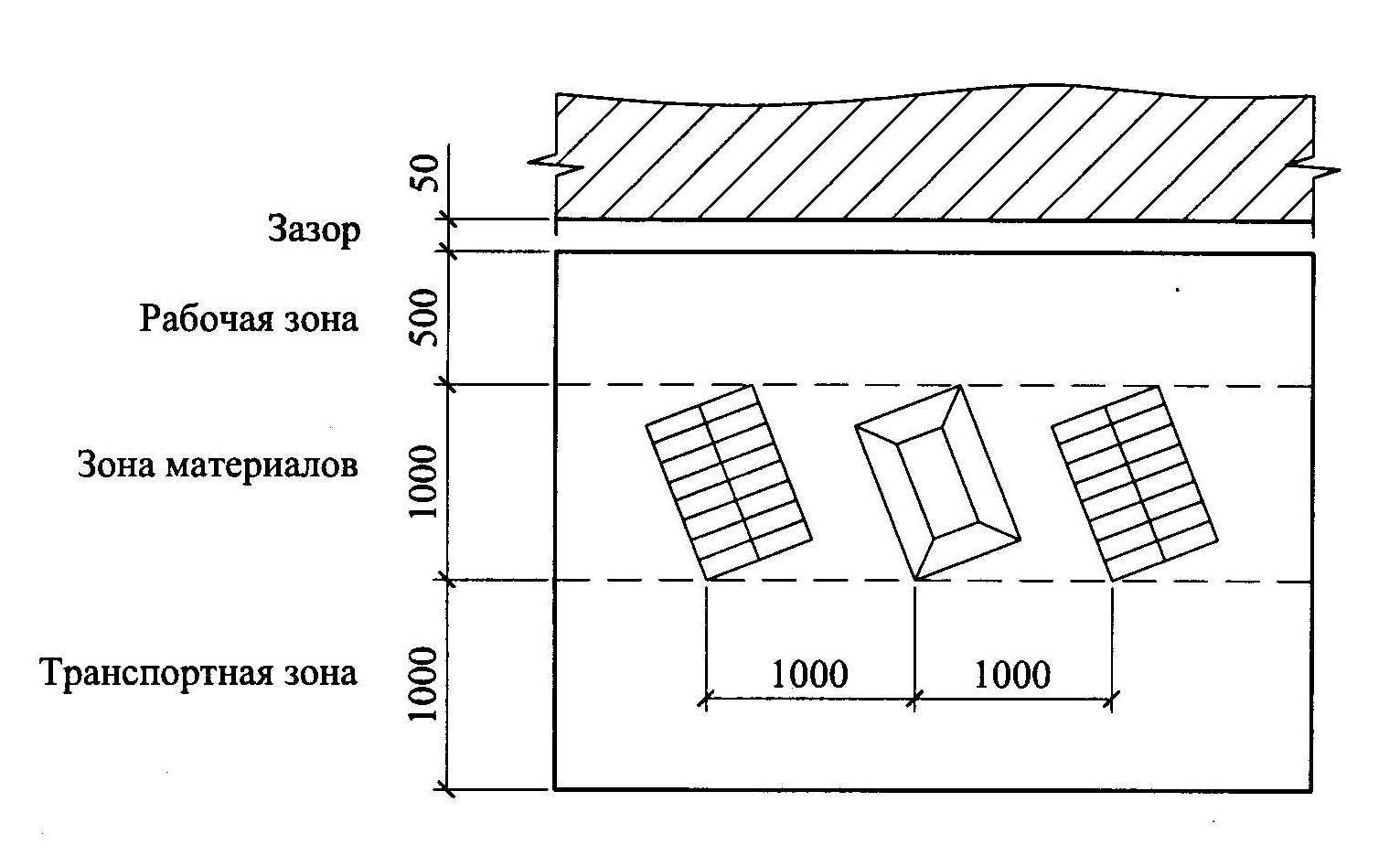 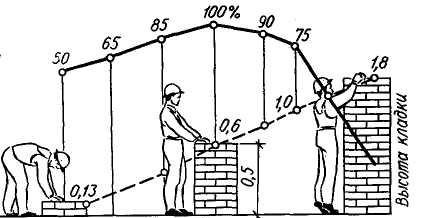 4.3. Схема застройки соревновательной площадки. 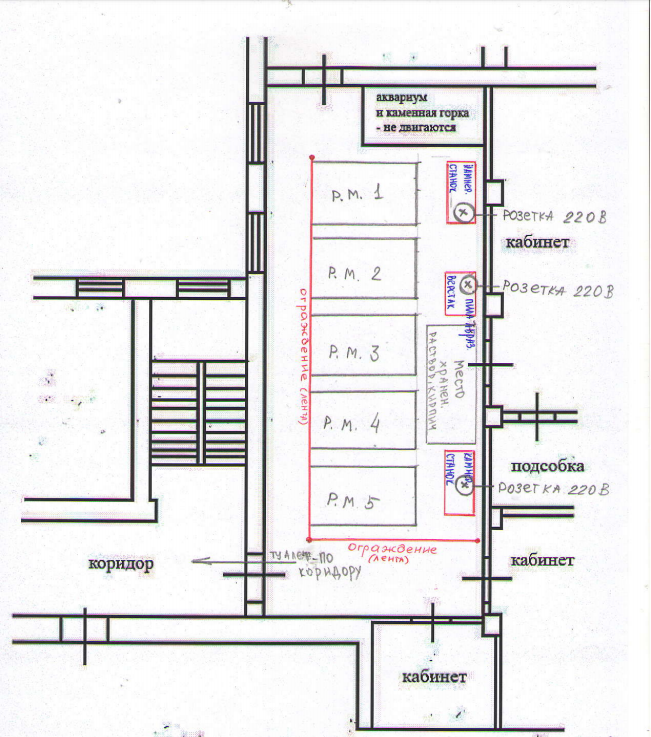 Описание специфики освоения компетенцииПеред началом работы все конкурсанты обязаны пройти инструктаж по технике безопасности. Одеть спецодежду, организовать рабочее место.Необходимо заранее ознакомиться с данным конкурсным заданием и списком инструмента и в случае возникновения вопросов задать их организаторам.В процессе выполнения конкурсного задания (включая перерывы), участники имеют право общаться со своими  экспертами  только  в  присутствии  независимого  эксперта (эксперт, не имеющий заинтересованности  в получении преимуществ данным участником перед другими участниками).Уточняющие вопросы конкурсант может задавать только до начала выполнен задания.В процессе выполнения  задания  участник  должен  соблюдать очередность этапов согласно конкурсному заданию.Конкурс проводится для демонстрации и оценки квалификации в данном виде мастерства. Конкурсное задание состоит только из практического задания.В	ходе	выполнения	задания	будут	подвергаться	проверке	следующие навыки:Рабочее окружениеЗнание и понимание рабочего окружения:Необходимая	санитарно-гигиеническая	документация, документация	по  технике безопасности;Определение возможностей разумного использования ресурсов. Умение:Ознакомиться с правилами гигиены труда и техники безопасности;Поддерживать порядок и безопасность на рабочей площадке;Безопасно обращаться с любым оборудованием;Выбирать и использовать необходимые средства индивидуальной защиты;Аккуратно работать в своей рабочей / конкурсной среде;Действовать в соответствии с инструкциями по технике безопасности;Чтение чертежейЗнание и понимание принципов чтения чертежей:Чтение и понимание строительных чертежей;ДействоватьВ соответствии с	инструкциями по технике безопасности;Чтение чертежейЗнание и понимание принципов чтения чертежей:Чтение и понимание строительных чертежейОпределение неточностей, ошибок в чертежах или вопросов ,требующие пояснения.Умение:Строить кирпичные модульные проекты в соответствии с чертежами инструкциями;Размечать местоположения, точки отсчета и линии проектов в соответствии планами и техническими заданиями;Определять и проверять количество материалов, необходимых для строительства указанных проектов.Кирпичное строительствоЗнание и понимание принципов кирпичного строительства:Применение горизонтальных и вертикальных швов в кирпичном строительстве;Точная резка и укладка кирпичей / блоков для образования декоративных элементов;Расположение и укладка кирпичей блоков в правильном положении согласно высоким отраслевым стандартам.Умение:Строить сооружения из кирпича, включая высокотехничные конструкции сохраняя точность:Размеров Вертикалей; Горизонталей;Выравнивания углов;Размечать и строить кирпичные конструкции повышенной сложность конструкций из кирпичей, поставленных стоймя, конструкции из кирпичей поставленных на ребро, наклонная/срезанная кладка;Обработка швов и презентация работЗнание и понимание принципов обработки швов и презентации:Понимание необходимости качественной презентации работы, повышающее привлекательность профессии каменщика по укладке кирпича;Обработка швов всех готовых работ должна соответствовать представленным техническим заданиям;В презентацию входит обработка конструкции щеткой, отделка и очистка конструкции, а также уборка и очистка всей площадки строительства.Умение:Применять заполнение в пустошовку, затертый шов, полукруглую расшивку для обработки швов, в соответствии с высочайшими стандартами;Очищать кирпичную кладку, используя разрешенные средства, так, чтоб убрать с поверхности стен отметины от мастерка, грязные пятна, строительный мусор;Правильно и эффективно организовать утилизацию материалов: повторную переработку или вывоз мусора.5. Требования охраны труда и техники безопасностиИнструкция по охране труда для каменщика ТОИ Р-218-34-94  Общие требования безопасности  К работе каменщиком допускаются лица, достигшие 18 лет, признанные годными к данной работе медицинской комиссией, обученные по учебной программе и имеющие соответствующее удостоверение, прошедшие инструктаж по безопасности труда. 1. Каменщики, прошедшие соответствующую подготовку, имеющие профессиональные навыки и не имеющие противопоказаний по возрасту или полу для выполняемых работ, перед допуском к самостоятельной работе должны пройти: - обязательные предварительные (при поступлении на работу) и периодические (в течение трудовой деятельности) медицинские осмотры (обследования) для признания годными к выполнению работ в порядке, установленном Минздравом России; - обучение безопасным методам и приемам выполнения работ, инструктаж по охране труда, стажировку на рабочем месте и проверку знаний требований охраны труда. 2. Каменщики обязаны соблюдать требования безопасности труда для обеспечения защиты от воздействия опасных и вредных производственных факторов, связанных с характером работы: - расположение рабочего места вблизи перепада по высоте 1,3 м и более; - падение материалов, конструкций и изделий; - самопроизвольное обрушение элементов конструкций или подмостей; - движущиеся части машин и передвигаемые ими конструкции и материалы. 3. Для защиты от механических воздействий, воды, щелочи каменщики обязаны использовать предоставляемыми работодателями бесплатно полукомбинезон хлопчатобумажный, ботинки кожаные, рукавицы с наладонниками из винилискожи-Т прерывистой, костюмы на утепляющей прокладке и валенки для зимнего периода. При нахождении на территории стройплощадки каменщики должны носить защитные каски. Помимо этого при кладке наружных стен без применения ограждающих устройств, а также установке или снятии защитных козырьков применять предохранительный пояс, а при сколе камня применять защитные очки. Инструкция по охране труда при работе на камнерезном станке  Основные меры безопасности - Станок разрешается эксплуатировать только в устойчивом положении на ровной, горизонтальной поверхности. 1. К работе на камнерезном оборудовании допускается персонал, имеющий соответствующую квалификацию и подготовку. 2. При работе обязательно используйте специальную защитную одежду. Средства защиты органов дыхания, зрения и слуха (очки, щиток, респиратор, наушники и т.д.) в соответствии с принятыми нормами. 3. Оборудование содержит элементы и узлы, находящиеся под напряжением. Запрещено работать на оборудовании, при снятых деталях, неисправной изоляции и отсутствии заземления. 4. Применять алмазные диски только высокого качества и в соответствии с обрабатываемым материалом. 5. Обеспечить на рабочем месте соответствующую вентиляцию. 6. Не проводите работу под дождем. Вблизи рабочего места (меньше 15 м) не допускается наличие легковоспламеняющихся материалов, жидкостей и газов. 7. Соблюдайте меры пожарной безопасности. 8. Не эксплуатировать неисправное оборудование и алмазные диски. 9. Не работать без защитного кожуха. 10. Не допускайте попадания воды на электротехнические детали. 11. Сборка и разборка оборудования - Машину можно разобрать без инструмента на 4 части: установочные ножки, ванна, рама с режущим узлом, рабочий стол для резки.   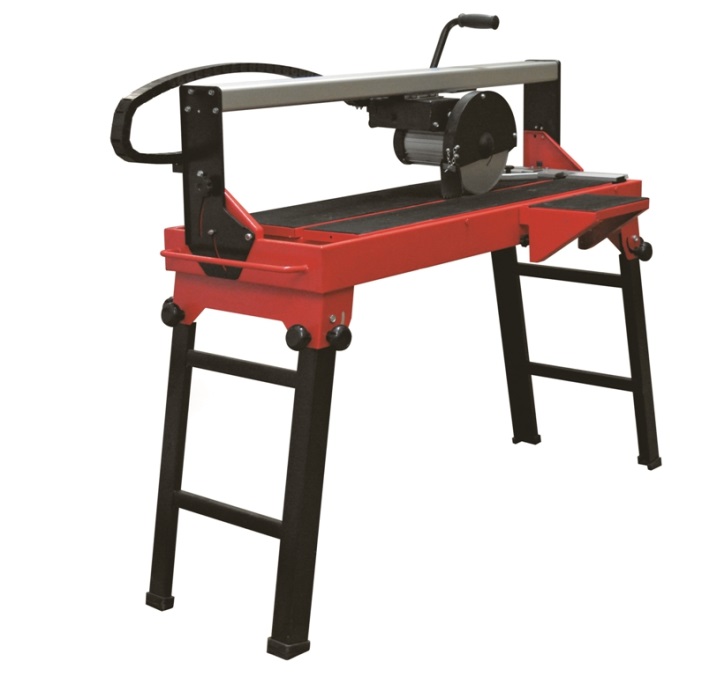 Камнерезный станок DIAM Требования охраны труда и техники безопасности:  Перед работой требуется проверить исправность инструмента: на рабочих поверхностях не должно быть повреждений, деформаций, заусенцев. Ручки должны быть насажены прочно и правильно. Каменщик обязан работать в рукавицах для предохранения кожи от механических повреждений.  Кладка ведется с перекрытий или подмостей, которые устанавливают на чистую ровную поверхность. Важное значение имеет правильная установка трубчатых подмостей на грунт: они должны быть строго перпендикулярны стене, для этого под стойки кладут деревянные подкладки. Перегруз лесов и подмостей недопустим, также, как и сосредоточение в одном месте материалов. Кирпич и раствор, инструмент не должны мешать проходу рабочих. Ширина прохода должна быть не менее 60 см, на таком же расстоянии укладывают материалы от стены. Качество настила на лесах и подмостях тщательно проверяется. Для настила используются щиты, сшитые планками. Между настилом и стеной оставляют зазор, он нужен для проверки вертикальности стены, в этот зазор опускают отвес ниже подмостей, определяя качество кладки. Настилы лесов и подмостей высотой более 1,2 м ограждаются перилами (высота до 1 м) и состоят из стоек и в горизонтальном направлении бортовой доски, высота которой 15 см (доска устанавливается вплотную к настилу), поручни - из дерева остроганного. Чтобы исключить падение чего-либо, устанавливают бортовую доску, а для перемещения по лесам или подмостям тачек с материалами устраивают катальные ходы. Ходы размещают со смещением относительно швов настилов. Подъем рабочих на подмости осуществляют с помощью огражденных стремянок (с перилами). Во избежание травм, падений с подмостей и лесов, постоянно ведется контроль за их состоянием, проверяются все конструкции, соединения, крепления настила, ограждений. По окончании работы ежедневно подмости очищаются от строительного мусора, а перед началом работы на подмостях мастер должен проверить их состояние. Подъем кирпича на подмости и леса осуществляют на поддонах с помощью футляров, из которых падение кирпича невозможно. Футляры и захваты должны иметь устройства, предотвращающие самопроизвольное выпадение кирпича при подъеме на подмости. Пустые поддоны, футляры, захваты нельзя сбрасывать с этажей, их надо опускать с помощью крана. Уровень кирпичной кладки должен быть на 15 см выше уровня настила подмостей при их установке на следующем ярусе, так, чтобы видеть границу между подмостями и кладкой, и исключить падение вниз материалов и инструмента. После устройства железобетонных плит перекрытия кладку ведут с подмостей нижнего этажа, выкладывая четверть для опоры плит и на два ряда кладки следующего этажа (бортик). На стенах не должно оставаться строительного мусора, инструментов, строительных материалов, иначе они могут упасть вниз и причинить кому-либо ущерб. Вместе с кирпичной кладкой в оконные проемы вставляют оконные блоки. Если готовые дверные и оконные блоки отсутствуют, их на время заменяют ограждением. Кладка карнизов ведется с наружных лесов или подмостей, причем настил должен быть на 60 см больше ширины карниза. Материалы располагают на настилах с внутренней стороны, но каменщик находится на наружных лесах. Перед началом кладки с внутренних подмостей обязательно устраивают защитные козырьки, как настил, на кронштейнах - ширина козырька до 1,5м, а внешний угол подъема 20°. По мере возведения кладки в нее закладывают стальные крюки, к которым крепятся кронштейны. Первый ряд козырьков крепят на высоте около 6 м от уровня земли и не убирают до возведения стен полностью. При строительстве многоэтажных зданий второй ряд козырьков устанавливают на высоте 6-7 м над первым и так через каждые 6-7 м переставляют козырьки на верхние ряды. По козырькам запрещается перемещение рабочих, складирование материалов. Для установки и снятия козырьков рабочие должны использовать предохранительные пояса, которые привязывают к надежным конструкциям. Если высота здания не более 7 м, вместо козырьков вокруг здания устанавливают ограждение на расстоянии 1,5 м от стен. Для выполнения кирпичной кладки с внутренних подмостей над входом лестничной клетки устанавливается навес размером 2х2 м и в процессе кладки его не убирают. Возводить стены высотой в два этажа и без устройства перекрытий запрещается. Взамен перекрытий можно использовать временный настил по балкам перекрытий. Обязательно надо устраивать в лестничных клетках лестничные марши, площадки и ограждения. Расшивка швов выполняется с подмостей или перекрытий после возведения кладки каждого ряда. Со стены расшивку швов выполнять запрещается.  Инструкция по охране труда для каменщика подготовлена на основе СП 12-135-2003 «Безопасность труда в строительстве. Отраслевые типовые инструкции по охране труда», содержащего отраслевую типовую инструкцию по охране труда — ТИ РО 004-2003, с учетом требований действующих законодательных и нормативных правовых актов, содержащих государственные нормативные требования охраны труда, указанных в Приложении 1 и предназначена для каменщика при выполнении им работ согласно профессии и квалификации.1. ОБЩИЕ ТРЕБОВАНИЯ ОХРАНЫ ТРУДА1.1. В качестве каменщика допускаются лица не моложе 18 лет, прошедшие медицинскую комиссию, а также:— вводный и первичный инструктажи по охране труда;— стажировку;1.2. При производстве работ на каменщика влияют неблагоприятные метеорологические условия: дождь, ветер, низкая температура и пр. Снижению отрицательного влияния этих факторов во многом способствует спецодежда.1.3. Каменщик допускается до работы при наличии следующих индивидуальных средств защиты: полукомбинезон; рукавицы комбинированные, куртка и брюки на утепленной подкладке, валенки1.4. Каменщик должен соблюдать:— правила внутреннего распорядка особенно в части запрета нахождения на работе в состоянии алкогольного или наркотического опьянения;— правила пожарной безопасности;— правила личной гигиены.Проходить периодический медицинский осмотр согласно порядку, установленном Минздравсоцразвития России.1.5. Уметь оказывать помощь пострадавшим при ранениях.1.6. При работе на каменщика могут влиять следующие опасные, вредные производственные факторы:— расположение рабочего места на высоте;— движущие машины и механизмы;— передвигающиеся конструкции;— разрушающиеся конструкции;— нервно-психические нагрузки;— неустойчивые конструкции лесов и подмостей;— повышенная запыленность и загрязненность воздуха рабочей зоны;— острые крошки, заусенцы и шероховатость на обрабатываемой поверхности;— повышенное напряжение в электрической цепи, замыкание которой может произойти через тело работающего.1.7. При следовании к месту работы и обратно на автомашинах строго соблюдать правила перевозки людей на автомашине и выполнять команды старшего по машине.1.8. На территории стройплощадки необходимо выполнять следующие правила:а) быть внимательным к сигналам, подаваемым крановщиками грузоподъемных кранов и водителями движущегося транспорта, и выполнять их:— не находиться под поднятым грузом;— проходить только в местах, предназначенных для прохода и обозначенных указателями;— находиться в каске;— запрещается использовать грузоподъемные механизмы для подъема людей;— не заходить за ограждения опасных зон;— места, где проходят работы на высоте, обходить на безопасном расстоянии, так как возможно падение предметов с высоты;— во избежание заболевания глаз не смотреть на пламя электросварки;— не прикасаться к электрооборудованию и электропроводам (особенно остерегаться оголенных или оборванных приводов); не снимать ограждений и защитных кожухов с токоведущих частей оборудования;— не устранять самим неисправности электрооборудования;— не работать на механизмах без прохождения специального обучения и получения допуска;— выполнять только порученную работу;— не использовать санитарно-бытовое помещение не по назначению (в качестве ночлега и т.п.);— при несчастном случае немедленно обратиться за медицинской помощью и одновременно сообщить мастеру (прорабу) о происшедшем;— заметив нарушение инструкций другими рабочими или опасность для окружающих, не оставаться безучастным, а предупредить рабочего и мастера о необходимости соблюдения требований, обеспечивающих безопасность работы.1.9. Рабочий должен знать, что при нарушении требований инструкции он несет ответственность в соответствии с действующим законодательством.2. ТРЕБОВАНИЯ ОХРАНЫ ТРУДА ПЕРЕД НАЧАЛОМ РАБОТЫ2.1. Получить от мастера инструктаж о безопасных методах, приемах и последовательности выполнения производственного задания, а также об оградительных устройствах и подмостях, предназначенных для выполнения работ, ознакомиться с технологической картой пооперационного монтажа железобетонных конструкций и каменных работ.2.2. Осмотреть рабочее место и проверить правильность размещения материалов.2.3. Убедиться в исправности инвентаря, инструментов, приспособлений и устройств, которыми придется пользоваться во время работы, и при обнаружении каких-либо неисправностей сообщить мастеру.2.4. Осмотреть установленные для производства работ леса и подмости; в случае обнаружения каких-либо дефектов или недоделок сообщать мастеру.2.5. При работе в закрытом помещении необходимо убедиться в достаточности освещения;2.6. Проверить наличие наружных защитных козырьков и ограждений оконных и дверных проемов, отверстий в настилах и перекрытиях.2.7. При работе внутри действующего цеха (если над рабочим местом каменщика производится какая-либо работа или поблизости проходят краны) проверить, имеются ли необходимые оградительные и защитные устройства.3. ТРЕБОВАНИЯ ОХРАНЫ ТРУДА ВО ВРЕМЯ РАБОТЫА. При кладке фундаментов3.1. При кладке фундаментов необходимо ознакомиться с состоянием крепления грунта. При обнаружении трещин в откосах или неисправностей в креплениях, создающих угрозу обвала, нельзя начинать работу, а нужно сообщить о них мастеру для принятия соответствующих мер.Грунт при отсутствии откосов должен быть надежно закреплен по всей глубине выемки.3.2. Спускаться в котлован и выходить из него следует по стремянкам или маршевым лестницам, а в траншеи — по приставным лестницам. Запрещается пользоваться распорами крепления для спуска в траншею.3.3. Опускать фундаментные блоки в котлованы краном следует плавно, без раскачивания, рывков и толчков. Запрещается стоять под опускаемым блоком.3.4. Подвеску блока краном к месту монтажа фундамента следует производить с внешней стороны строящегося здания. Принимая блок, нельзя стоять у подошвы откоса.3.5. Расстроповку блока можно производит только после его выверки и окончательной установки.3.6. Спускать бутовый камень в траншею или котлован, если эта работа не механизирована, следует только по наклонным желобам, предварительно убедившись в том, что там нет рабочих.Запрещается сбрасывать бутовый камень в траншею или котлован не по желобам, так как это может привести к тяжелым ушибам находящихся внизу людей. Кроме того, камень при падении может выбить распоры и вызвать обвал грунта.3.7. Прилегающие к бровке котлована или траншеи площадки не должны быть загружены материалами ближе чем на 0,5 м от бровки.3.8. Обратную засыпку пазух, выложенных фундаментом, следует производить с обеих сторон одновременно, так как засыпка свеже-выложенной кладки с одной стороны вызывает одностороннее давление грунта на кладку и может ее обрушить. Засыпать пазухи между наружной стеной подвала и откосом котлована следует только после получения разрешения производителя работ или мастера.Б. При кладке стен3.9. Кирпич следует располагать вдоль возводимого здания на поддонах в зоне действия крана.3.10. Кладку стен зданий нужно производить только с перекрытий или с правильно установленных подмостей или лесов, (внутренних или наружных).3.11.При кладке стен здания на высоту от рабочего настила и расстоянии от уровня кладки с внешней стороны стены до поверхности земли (перекрытия) более 1,3 м необходимо применять ограждающие устройства, а при невозможности их применения – предохранительного пояса.3.12. Не допускается кладка стен последующего этажа без установки несущих конструкций межэтажного перекрытия, а также площадок и маршей в лестничных клетках.3.13. Предельная высота возведения свободно стоящих стен (без укладки перекрытий) должна быть определена в проекте производства работ.3.14. Не допускается кладка наружных стен толщиной 0, 75 м в положении стоя на стене.При толщине стены более 0, 75 м разрешается производить кладку со стены, применяя предохранительный пояс, закрепленный за специальное страховочное устройство.3.15. Снимать временные крепления элементов карниза, а также опалубки кирпичных перемычек допускается после достижения раствором прочности, установленной проектом.3.16. При перемещении и подаче кирпича, мелких блоков и материалов на рабочее места с применением грузоподъемных средств следует применять поддоны, контейнеры и грузозахватные устройства, исключающие падение груза.3.17. При кладке промышленных кирпичных труб не допускается производство работ на верху трубы во время грозы, при скорости ветра более 15 м в сек.3.18. Над местом загрузки подъемника на высоте 2,5- 5 м должен быть установлен защитный двойной настил из досок толщиной не менее 40 мм.3.19. Кладка стен ниже и на уровне перекрытия, устраиваемого из сборных железобетонных плит, должна производиться с подмостей нижележащего этажа.3.20. Не допускается монтировать плиты перекрытия без предварительно выложенного из кирпича бортика на два ряда выше уровня укладываемых плит.3.21. Заделка пустот в плитах перекрытия должна проводится до подачи их на этажи.3.22. Расшивку наружных швов кладки следует выполнять с перекрытия или подмостей после укладки каждого ряда. Не допускается нахождения работников на стене во время выполнения этой операции.3.23. При кладке стен высотой более 7 м по периметру стоящегося здания должна быть выделена опасная зона панельным ограждением высотой 1,2 м в соответствии с требованиями ГОСТ 23407-78.3.24. Граница опасной зоны устанавливается на весь период возведения объекта по наибольшему значению высоты.3.25. Кладку стен высотой до 7 м допускается вести с обозначением опасной зоны по периметру здания сигнальным ограждением в соответствии с ГОСТ 23407-78 и знаками безопасности в соответствии с требованиями ГОСТ 12.4.026-76.3.26. При невозможности выделения опасной зоны (стесненные условия) в проекте производства работ должны разрабатываться организационно- технические мероприятия по обеспечению безопасности труда.3.27. Входы в стоящееся здание (сооружение) должны быть защищены:— сверху – горизонтальным или с подъемом к стене здания в 15-20 ° сплошным навесом;— по сторонам — сплошными деревянными щитами.Ширина навеса должна быть не менее ширины входа в здание и в любом случае – не менее 1,8 м, высота не менее 2,2 м, длина – от стены здания до границы опасной зоны. Торец козырька оборудуется бортовой доской высотой не менее 0,15 м.3.28. Над входами в лестничные клетки при кладке стен с внутренних подмостей надлежит устраивать навесы размером в плане 2на 2 м3.29. На промышленном строительстве кладку стен необходимо тести с трубчатых или других лесов, устанавливаемых снаружи или внутри здания.3.30. Заполнять каркас кирпичной кладкой, можно с подвесных лесов.3.31. На жилищном строительстве кладку следует вести с внутренних подмостей, переставляемых с одного этажа на другой.3.32.Запрещается устраивать подмости на случайных опорах (бочках, ящиках, кирпичах и т.п.).3.33. При недостаточной ширине настила и отсутствии ограждений, а также на подмостях, концы досок которых оставлены на весу, работать не разрешается. Рабочий настил должен быть ровным и не прогибаться от ходьбы по нему.3.34. Одним из основных условий безопасности работы каменщика является рациональная организация его рабочего места, предусматривающая следующие требования:— применение правильно устроенных инвентарных подмостей, проверенных перед работой мастером;— правильное расположение кирпича и раствора; в) чистота и порядок на рабочем месте.3.35. Подмости, на которых размещают материалы, при кирпичной кладке должны быть шириной не менее 2,4 м. Площадь настила в этом случае делится на три зоны: рабочую (шириной 50-60 см, примыкающую к выкладываемой стене), складирования материалов (шириной 80-90 см), транспортирования материалов и прохода рабочих (шириной 1-1.1 м).3.36. При ленточной установке подмостей необходимо устраивать у края настила ограждения (перила) высотой не ниже 1,1 м, состоящие из (стоек и трех горизонтальных досок (перильной средней и нижней (бортовой), прикрепляемых с внутренний стороны стоек.Бортовая доска должна быть высотой не менее 15 см. На трубчатых лесах перильную и среднюю доски можно заменить трубами.3. 37. Леса и подмости нельзя перегружать материалами и захламлять отходами.В целях предупреждения перегрузки рабочих настилов на видных местах должны быть вывешены схемы-плакаты с указанием расположения, количества и емкости пакетов с кирпичом и ящиков с раствором. Нагрузка на настил подмостей и лесов допускается не более 250 кг/м2.3.38. При пакетной подаче кирпича да поддонах захваты должны иметь ограждения.3.39. Уровень кладки после каждого перемещения средств подмешивания должен быть не менее чем на 0,7 м выше уровня рабочего настила или перекрытия. В случае необходимости производства кладки ниже этого уровня кладку надлежит выполнять, применяя предохранительные пояса или специальные сетчатые защитные ограждения.3.40. Щель, оставляемая между стеной и настилом для проверки кладки, должна быть не более 5 см. Необходимо следить, чтобы через щели не падали какие-либо предметы.3.41. Производить кладку стен с деревянных перекрытий разрешается только при наличии на них сплошного настила, уложенного по балкам перекрытия. Категорически запрещается ходить по накату деревянного перекрытия и устанавливать стойки подмостей на накат.3.42. Вести кладку стен после перехода каменщиков на перекрытие, смонтированное из крупнопанельных железобетонных плит, следует лишь с отметки не менее 5 см от верха перекрытия. Для этого при доведении кирпичной кладки стены до уровня перекрытия ее следует не прерывать, а продолжать на 15 см выше верхнего уровня плит перекрытия; при этом надо оставлять уступы для укладки панелей перекрытия так, чтобы при переходе на перекрытие каменщик имел перед собой так называемый бортик.3.43. Кладку бортика на уровне перекрытия следует вести с подмостей, установленных на нижележащем этаже.3.44. Запрещается монтировать плиты перекрытия без выложенного бортика.3.45. Балконные плиты рекомендуется подавать на место монтажа с заранее установленными на них оградительными решетками.3.46. При монтаже балконные плиты должны поддерживаться двумя специальными временными стойками, устанавливаемыми на балконную плиту нижележащего этажа на деревянную подкладку.3.47. Поднимаемые плиты перекрытия должны быть зацеплены захватные приспособлением за все четыре монтажные петли. Перед подъемом плиты перекрытия необходимо проверить надежность 'зацепления захватного приспособления. Запрещается монтировать плиты, имеющие поврежденные монтажные петли или другие дефекты.3.48. Запрещается производить какие-либо работы или находиться под плитой перекрытия во время ее подъема и опускания.3.49. Подавать плиты поворотом стрелы через рабочее место каменщиков и монтажников запрещается. Плиты перекрытия должны подаваться с наружной стороны здания.3.50. Все рабочие комплексной бригады должны знать единую систему сигнализации, принятую при монтаже плит перекрытия.Сигналы и команды крановщику должен подавать один человек — сигнальщик.3.51. Для обеспечения безопасности при работе на краю стены необходимо устанавливать выпускные рабочие площадки с ограждениями.3.52. Укладку плит перекрытия необходимо начинать oт торцевых стен. Первые плиты следует принимать с переносных столиков, последующие укладывать с ранее уложенных плит.3.53. Рабочие, укладывая плиты перекрытия, должны следить за тем, чтобы во время опускания их на стену они не раскачивались.3.54. Во избежание разрушения бортика монтируемыми плитами следует опускаемую плиту на уровне 0,5 -0,8 м от опоры уравновесить, а затем плавно, без раскачивания опустить на опору.3.55. Теску и рубку кирпича и керамических камней следует производить в защитных очках. Запрещается производить рубку керамических камней на стене.3.54. На лестничных клетках ограждения следует ставить на оконных проемах, на площадках и на маршах.При отсутствии в смежных помещениях междуэтажных перекрытий следует также ограждать и проемы внутренних стен.3.55. При нарушении принятого порядка производства работ и обнаружении дефектов в лесах, подмостях и защитных козырьках необходимо немедленно сообщить об этом мастеру или производителю работ и прекратить работу до получения указания о возможности ее продолжения.3.56. Сборные перемычки, перекрывающие оконные и дверные проемы, должны опираться на простенки длиной не менее 25 см с каждой стороны.3.57. При облицовке фасада плитами или блоками, которая выполняется кладкой, следует надевать предохранительный пояс и привязывать его к надежным частям здания.Перерывы в кладке, выполняемой одновременно с наружной облицовкой, допускаются только после выкладки стен до уровня верхней кромки облицовочных плит или блоков.3.58. Кирпичные карнизы, выступающие за плоскость стены более чем на 30 см, нужно класть только с наружных выпускных, подвесных или стоечных лесов, но не со стены и не с внутренних подмостей.Настил выпускаемых лесов должен быть шире карниза не менее чем на 60 см.3.60. При устройстве карнизов, выступающих менее чем на 50 см, кладку их можно производить с внутренних подмостей, при этом кирпичи нужно укладывать по направлению к наружной плоскости стены так, чтобы лицевой ряд оказался последним.3.61. В зимнее время необходимо:— рабочее место постоянно очищать от снега и наледи:— при кладке стен способом замораживания применять более прочные растворы, приготовленные с подогревом воды;— устраивать карнизы способом замораживания можно лишь в том случае, если их вынос меньше толщины стены;— с наступлением оттепели следить за состоянием выполненной методом замораживания каменной кладки, и в случае неравномерной осадки принимать меры против ее обрушения;— при прогреве кирпичной кладки паром остерегаться ожогов;— при работе в тепляках следить за тем, чтобы нагревательные приборы перед эксплуатацией были испытаны пробной топкой.3.62. При обогревании тепляка печами дым следует отводить отдельными трубами. Воспрещается отапливать тепляк различного рода жаровнями, а также применять для растопки керосин, бензин и т.д.3.63. При выполнении кирпичной кладки способом электропрогрева должны быть установлены ограждения и плакаты с предупредительными надписями, запрещающие доступ посторонним на обогревательные участки.Работа с применением электропрогрева требует особой осторожности.Участок кладки, находящийся под элекгропрогревом, должен находиться под непосредственным наблюдением дежурного электромонтера.3.64. Запрещается производство каких-либо работ на участке электропрогрева при включенном токе.4. ТРЕБОВАНИЯ ОХРАНЫ ТРУДА В АВАРИЙНЫХ СИТУАЦИЯХ4.1. В случае неисправности поддона с кирпичом в момент перемещения его грузоподъемным краном каменщикам необходимо выйти из пределов опасной зоны и подать сигнал «Стоп» крановщику. После этого кирпич должен быть опущен на землю и переложен на исправный поддон.4.2. При обнаружении трещин или смещения кирпичной кладки следует немедленно прекратить работу и сообщить об этом руководителю.4.3. В случае обнаружении оползня грунта или нарушения целостности крепления откосов выемки каменщики обязаны прекратить кладку фундамента, покинуть рабочее место и сообщить о случившемся руководителю работ.5. ТРЕБОВАНИЯ ОХРАНЫ ТРУДА ПО ОКОНЧАНИИ РАБОТЫ5.1. Каменщик обязан:— убрать со стены оставшиеся кирпичи и инструмент, очистив его от раствора;— очистить и привести в порядок рабочее место и проходы;— при работе на высоте спускаться вниз только по стремянкам или капитальным маршевым лестницам; пользоваться приставными лестницами или грузовыми подъемниками для спуска вниз категорически запрещается:— спецодежду сдать: сухую — в гардероб, а мокрую — в сушилку;— тщательно вымыть руки и лицо.СтудентыФГОС СПО по профессии 08.01.07 Мастер общестроительных работ, утвержденный приказом Министерства образования и науки РФ от 26 апреля 2010 года за No447  Приказ Министерства труда и социальной защиты РФ от 25 декабря 2014 г. N 1150н "Об утверждении профессионального стандарта "Каменщик" Студенты3. Выполнение каменных работ:ПК 3.1. Выполнять подготовительные работы при производстве каменных работ;ПК 3.2. Производить общие каменные работы различной сложности;ПК 3.3. Выполнять сложные архитектурные элементы из кирпича и камня;ПК 3.4. Выполнять монтажные работы при возведении кирпичных зданий;ПК 3.5. Производить гидроизоляционные работы при выполнении каменной кладки;ПК 3.6. Контролировать качество каменных работ;ПК 3.7. Выполнять ремонт каменных конструкций.Наименование и описание  модуляДеньВремяРезультат СтудентМодуль 1- подготовка рабочего места;- разметка основания под наружную стену;- подача кирпича к месту производства работ;- приём  и распределение кирпича- Подготовка  растворной смеси- Кирпичная кладка наружной стены- натяжка (перестановка) причального шнура;- устройство растворной пастели;- укладка кирпича; -точная резка и укладка кирпичей / блоков для образования декоративных элементов;-обработка швов всех готовых работ должна соответствовать представленным техническим заданиям; -презентацию входит обработка конструкции щеткой, отделка и очистка конструкции, а также уборка и очистка всей площадки строительства.Первый день 17 часовстроительство кирпичной стены, из рядного кирпичадвух цветов, (красного и желтого) с орнаментом в середине кладки в виде буквы.П/пКритерийОценкиОценкиП/пКритерийОбъективнаяОбщая1Плоскость фасада первого ряда442Плоскость фасада шестого ряда443Плоскость фасада четырнадцатого ряда444Плоскость фасада по диагонали слева на право445Плоскость фасада по диагонали справа на лево446Вертикальность фасада слева447Вертикальность фасада справа448Вертикальность торца кладки слева449Вертикальность торца кладки  справа4410Диагональ торца кладки слева4411Диагональ торца кладки справа44 12 12Длинна первого ряда кладки 1290 мм44 13 13Длинна восьмого ряда кладки 1290мм44 14 14Длинна четырнадцатого ряда кладки 1290мм44 15 15Высота кладки слева 1050мм44 16 16Высота кладки справа 1050мм44  17  17Ширина буквы «А» в низу 510мм441818Ширина буквы «А» в верху 510мм441919Высота буквы «А»  590мм44Всего:7676П/ПКритерийОценкаОценкаП/ПКритерийСубъективнаяОбщая21Полнота заполнения швов4422Качество заполнения швов4423Вертикальность и горизонтальность швов4424Вертикальность и горизонтальность модуля4425Чистота и оконченный внешний вид4426Соответствие чертежу44 Всего:2424ОБОРУДОВАНИЕ НА 1-ГО УЧАСТНИКА ОБОРУДОВАНИЕ НА 1-ГО УЧАСТНИКА ОБОРУДОВАНИЕ НА 1-ГО УЧАСТНИКА ОБОРУДОВАНИЕ НА 1-ГО УЧАСТНИКА ОБОРУДОВАНИЕ НА 1-ГО УЧАСТНИКА Оборудование, инструменты, ПО, мебельОборудование, инструменты, ПО, мебельОборудование, инструменты, ПО, мебельОборудование, инструменты, ПО, мебельОборудование, инструменты, ПО, мебель№Наименованиетех. характеристики оборудования, инструментов и ссылка на сайт производителя, поставщикаЕд. измеренияКол-во1Камнерезный станокhttp://www.vseinstrumenti.ru/stanki/plitkorezy/elektricheskie/diam/otreznoy_stanok_diam_diam_sk-600_шт1 на 3 чел.2Камнерезный станокhttp://www.vseinstrumenti.ru/stanki/plitkorezy/elektricheskie/diam/otreznoy_stanok_diam_diam_sk-600_шт1 на 3 чел.3Гидравлическая тележка Рохля ТНВ-2500шт2 на площадку4Контейнер для отходов20 куб.мшт1РАСХОДНЫЕ МАТЕРИАЛЫ  НА 1 УЧАСТНИКАРАСХОДНЫЕ МАТЕРИАЛЫ  НА 1 УЧАСТНИКАРАСХОДНЫЕ МАТЕРИАЛЫ  НА 1 УЧАСТНИКАРАСХОДНЫЕ МАТЕРИАЛЫ  НА 1 УЧАСТНИКАРАСХОДНЫЕ МАТЕРИАЛЫ  НА 1 УЧАСТНИКАРасходные материалыРасходные материалыРасходные материалыРасходные материалыРасходные материалы№НаименованиеТехнические характеристикиЕд. измеренияКол-во1Строительный карандаш Корпус деревянный с вставленным грифелем шт32Строительный маркер (з цвета)Корпус пластмассовый с вставленным тканевым стержнемшт33ВетошьЛьняное полотно белого цвета. Предназначено для промывки шт14Губка хозяйственнаяВыполнена из поролона, предназначена для чисти инструмента шт15Губка LUXE-TOOLS Bsic 581 066Выполнена из поролона, предназначена для чисти инструменташт26СкотчСтроительный скотч малярный шт17Бумага миллиметроваяhttp://www.komus.ru/katalog/bumaga-i-bumazhnye-izdeliya/bumaga-dlyaрулон18Кирпич керамический красный 250х120х65 мм шт409Кирпич керамический желтый 250х120х65 мм шт5010Газосиликатные блокиhttp://leroymerlin.ru/catalogue/stroymaterialy/stroitelstvo_sten_iшт311Растворhttp://sukhiesmesi.ru/item/montazhno-kladochnaya-suhaya-smes-m-200М30.212перчаткиСтроительный хлопчатобумажные шт5РАСХОДНЫЕ МАТЕРИАЛЫ, ОБОРУДОВАНИЕ И ИНСТРУМЕНТЫ,  КОТОРЫЕ УЧАСТНИКИ ДОЛЖНЫ ИМЕТЬ  ПРИ СЕБЕ (при необходимости)РАСХОДНЫЕ МАТЕРИАЛЫ, ОБОРУДОВАНИЕ И ИНСТРУМЕНТЫ,  КОТОРЫЕ УЧАСТНИКИ ДОЛЖНЫ ИМЕТЬ  ПРИ СЕБЕ (при необходимости)РАСХОДНЫЕ МАТЕРИАЛЫ, ОБОРУДОВАНИЕ И ИНСТРУМЕНТЫ,  КОТОРЫЕ УЧАСТНИКИ ДОЛЖНЫ ИМЕТЬ  ПРИ СЕБЕ (при необходимости)РАСХОДНЫЕ МАТЕРИАЛЫ, ОБОРУДОВАНИЕ И ИНСТРУМЕНТЫ,  КОТОРЫЕ УЧАСТНИКИ ДОЛЖНЫ ИМЕТЬ  ПРИ СЕБЕ (при необходимости)РАСХОДНЫЕ МАТЕРИАЛЫ, ОБОРУДОВАНИЕ И ИНСТРУМЕНТЫ,  КОТОРЫЕ УЧАСТНИКИ ДОЛЖНЫ ИМЕТЬ  ПРИ СЕБЕ (при необходимости)1Мастерок(кельма STAYER)Плотно из упоризоксидированной сталишт12Мастерок STAYER PROFI штукатурный Плотно из упоризоксидированной сталишт13Расшивка STAYER для формирование швофРасшивка каменщика для швов: металлический плоский стержень шт14Расшивка STAYER для формирование швофРасшивка для швов шириной 10 мм, вогнутая, деревянная ручкаШт15Расшивка STAYER для формирование швофРасшивка для швов шириной 100 мм, вогнутая, деревянная ручкашт16Расшивка с ограничителем Металлический загнутый сежень толщиной 5 ммшт17Молоток-кирочкаМолоток каменщика узкий, кованный,  с металлической обрезиненнойШт18Нож ProfessionalПредназначен для резания бумаги, картона. стальнойшт19Рулетка STAYER -5 мЭргономичный, скругленный, пластиковый корпусшт210Складной метр STAYER – 2мСкладной метр со стальной заклепкой, миллиметровая шкала с обоих стороншт111Шнур – отвес STAYERКорпус пластмассовый, красного  цвета, шнур подкрашываетсяшт112Правило STAYER – 1,5м Дюралюминиевая рейка, предназначенная для проверки шт1 13Уровень коробчатый STAYER- 3ампулы 600ммМеталлический корпус с линейкой и 3 акриловыми колбамишт114Уровень строительный STAYER 800 ммМеталлический корпус с линейкой и 3 акриловыми колбами шт115Угольник металлический 500ммВыполнен из сплава аллюминия шт116Угломер BOSCH- DNM 60 L-DNM 120 LСтальной корпус с электронным циферблатом и пузырькомшт117Уровень строительный STAYER 2000 ммМеталлический корпус с двумя акриловыми колпами. Усиленный.шт118Циркуль раздвижной Promat Мега инструмент с усиленными наконечникам и ножкамишт119Щетка- сметка с деревянной ручкойДеревянная ручка, щетка из натуральной щитинышт120савокМеталический и маллированныйшт121Кисть-Макловица 30 на 100Пластмассовая учка с насаженным ворсом.шт122Шуруповерт «MAKITA 6271D»Платмассовый корпус зеленого цвета с металлической битой и зарядникомшт123Ножовка по газобетонушт124Миксер строительный Миксер строительный Elitech MC 1400Э арт. E. MS14шт125Электрический лобзик Bosch GST 150Пластмассовый корпус синего цвета со стальной станинойшт126пюпитрМеталлический штатив с металлическим полотном Шт127Часы QUARTZ CLOCKПредназначенный для определения временишт128Транспортир- углометрЗУБРМеталлический элемент со шкалой для измерения градусной величины шт129Шнур-причалкаКрученная желтая нить длиной 25мм на пластмассовой  ручке шт130Ящик для инструментов Металличсекий ящик для хранениия инструментовшт131Ящик для инструментовПластмассовый ящик для хранения мелкого инструменташт132Каска защитнаяПластмассовый корпусшт133НаушникиПластиковые оголовныешт134Маска техническая STAYER MASTER SHELL Выполенная ввиде пластмассовой полумаски с трикотажным чехломшт235Очки защитные STAYER закрытого типаПредназначен для защиты органов зренияшт136Ботинки рабочиеКожанные ботинки коричневого цвета с усиленным носкомшт137КомбинезонИз хлопчатобумажной тканиШт138Рабочая курткаИз хлопчатобумажной тканишт1РАСХОДНЫЕ МАТЕРИАЛЫ И ОБОРУДОВАНИЕ, ЗАПРЕЩЕННЫЕ НА ПЛОЩАДКЕРАСХОДНЫЕ МАТЕРИАЛЫ И ОБОРУДОВАНИЕ, ЗАПРЕЩЕННЫЕ НА ПЛОЩАДКЕРАСХОДНЫЕ МАТЕРИАЛЫ И ОБОРУДОВАНИЕ, ЗАПРЕЩЕННЫЕ НА ПЛОЩАДКЕРАСХОДНЫЕ МАТЕРИАЛЫ И ОБОРУДОВАНИЕ, ЗАПРЕЩЕННЫЕ НА ПЛОЩАДКЕРАСХОДНЫЕ МАТЕРИАЛЫ И ОБОРУДОВАНИЕ, ЗАПРЕЩЕННЫЕ НА ПЛОЩАДКЕ1Лазерные уровниДОПОЛНИТЕЛЬНОЕ ОБОРУДОВАНИЕ, ИНСТРУМЕНТЫ КОТОРОЕ МОЖЕТ ПРИВЕСТИ С СОБОЙ УЧАСТНИК (при необходимости)ДОПОЛНИТЕЛЬНОЕ ОБОРУДОВАНИЕ, ИНСТРУМЕНТЫ КОТОРОЕ МОЖЕТ ПРИВЕСТИ С СОБОЙ УЧАСТНИК (при необходимости)ДОПОЛНИТЕЛЬНОЕ ОБОРУДОВАНИЕ, ИНСТРУМЕНТЫ КОТОРОЕ МОЖЕТ ПРИВЕСТИ С СОБОЙ УЧАСТНИК (при необходимости)ДОПОЛНИТЕЛЬНОЕ ОБОРУДОВАНИЕ, ИНСТРУМЕНТЫ КОТОРОЕ МОЖЕТ ПРИВЕСТИ С СОБОЙ УЧАСТНИК (при необходимости)ДОПОЛНИТЕЛЬНОЕ ОБОРУДОВАНИЕ, ИНСТРУМЕНТЫ КОТОРОЕ МОЖЕТ ПРИВЕСТИ С СОБОЙ УЧАСТНИК (при необходимости)№Наименованиетех. характеристики оборудования и ссылка на сайт производителя, поставщикаЕд. измеренияКол-воТочка питания 220 Вт шт. 2/1ОБОРУДОВАНИЕ НА 1-ГО ЭКСПЕРТА (при необходимости)ОБОРУДОВАНИЕ НА 1-ГО ЭКСПЕРТА (при необходимости)ОБОРУДОВАНИЕ НА 1-ГО ЭКСПЕРТА (при необходимости)ОБОРУДОВАНИЕ НА 1-ГО ЭКСПЕРТА (при необходимости)ОБОРУДОВАНИЕ НА 1-ГО ЭКСПЕРТА (при необходимости)Оборудование, мебельОборудование, мебельОборудование, мебельОборудование, мебельОборудование, мебель№НаименованиеТехнические  характеристики и ссылка на сайт производителя, поставщикаЕд. измеренияКол-во1Стол переговорный арт. Б352 1800*880*760шт2Стул (на одного эксперта) шт3Вешалка 153*74*179шт4Корзина для мусорашт5Проектор Acer Projector U5313W шт6Моноблок с доступом в интернетНа усмотрение организаторашт7МФУ Canon i-SENSYS MF8550Cdnшт8Моторизованный экраншт9Аккустическая сиситемашт10Стойка для аккустической системыштРАСХОДНЫЕ МАТЕРИАЛЫ  НА 1 Эксперта (при необходимости)РАСХОДНЫЕ МАТЕРИАЛЫ  НА 1 Эксперта (при необходимости)РАСХОДНЫЕ МАТЕРИАЛЫ  НА 1 Эксперта (при необходимости)РАСХОДНЫЕ МАТЕРИАЛЫ  НА 1 Эксперта (при необходимости)РАСХОДНЫЕ МАТЕРИАЛЫ  НА 1 Эксперта (при необходимости)Расходные материалыРасходные материалыРасходные материалыРасходные материалыРасходные материалы№НаименованиеТехнические характеристикиЕд. измеренияКол-во1Бумага А4На усмотрение организатораПачка 500102Ручка шариковаяНа усмотрение организаторашт503Карандаши чертежные, твердость НВшт154НожницыНа усмотрение организаторашт25Калькулятор CITIZEN LC-110NКарманный калькулятор, 8 разрядов,шт26Paket-spb.ruКлейкая ленташт107СтеплерНа усмотрение организаторашт18Скобы, 15ммНа усмотрение организаторашт19Пластиковые стаканчикиНа усмотрение организаторашт20010Порошковый огнетушитель ОП 4шт211Линейка 50см На усмотрение организаторашт212Питьевая водашт1.5 л на человека13Розеткашт614Папка-зажим планшетНа усмотрение организатораштНа 1 участникаОБЩАЯ ИНФРАСТРУКТУРА КОНКУРСНОЙ ПЛОЩАДКИ (при необходимости)ОБЩАЯ ИНФРАСТРУКТУРА КОНКУРСНОЙ ПЛОЩАДКИ (при необходимости)ОБЩАЯ ИНФРАСТРУКТУРА КОНКУРСНОЙ ПЛОЩАДКИ (при необходимости)ОБЩАЯ ИНФРАСТРУКТУРА КОНКУРСНОЙ ПЛОЩАДКИ (при необходимости)ОБЩАЯ ИНФРАСТРУКТУРА КОНКУРСНОЙ ПЛОЩАДКИ (при необходимости)Дополнительное оборудование, средства индивидуальной защитыДополнительное оборудование, средства индивидуальной защитыДополнительное оборудование, средства индивидуальной защитыДополнительное оборудование, средства индивидуальной защитыДополнительное оборудование, средства индивидуальной защиты№Наименованиетех. Характеристики дополнительного  оборудования и средств индивидуальной защиты и  ссылка на сайт производителя, поставщикаЕд. измеренияКол-во1Ведро строительное пластмассовое 15л.Пластмассовое с металлической ручкойшт22Лопата совковая на 1 участникаМеталлический совок с деревянным черенкомшт13Корзина для мусора http://kshop.ru/catalog/products_household/k40417/Шт24Диски алмазные Размер дисков в зависимости от применяемых станковШт/участника15Правило STAYER 2 м с уровнемДюралюминиевая рейка, предназначена для проверки поверхности кирпичной кладкишт16Стулhttp://meb-biz.ru/catalog/office_chairs/chair_from_cloth_grey_tc_2/штПо количествуКОМНАТА УЧАСТНИКОВ (при необходимости)КОМНАТА УЧАСТНИКОВ (при необходимости)КОМНАТА УЧАСТНИКОВ (при необходимости)КОМНАТА УЧАСТНИКОВ (при необходимости)КОМНАТА УЧАСТНИКОВ (при необходимости)Оборудование, мебель, расходные материалы (при необходимости)Оборудование, мебель, расходные материалы (при необходимости)Оборудование, мебель, расходные материалы (при необходимости)Оборудование, мебель, расходные материалы (при необходимости)Оборудование, мебель, расходные материалы (при необходимости)1ВешалкаШт12Стол переговорный арт. Б351 880*880*760Шт13Питьевая вода1,5 л на человека4Стул( на одного участника)шт12ДОПОЛНИТЕЛЬНЫЕ ТРЕБОВАНИЯ К ПЛОЩАДКЕ/КОММЕНТАРИИДОПОЛНИТЕЛЬНЫЕ ТРЕБОВАНИЯ К ПЛОЩАДКЕ/КОММЕНТАРИИДОПОЛНИТЕЛЬНЫЕ ТРЕБОВАНИЯ К ПЛОЩАДКЕ/КОММЕНТАРИИДОПОЛНИТЕЛЬНЫЕ ТРЕБОВАНИЯ К ПЛОЩАДКЕ/КОММЕНТАРИИДОПОЛНИТЕЛЬНЫЕ ТРЕБОВАНИЯ К ПЛОЩАДКЕ/КОММЕНТАРИИКоличество точек  электропитания и их характеристики, количество точек интернета и требования к нему, количество точек воды и требования (горячая, холодная)Количество точек  электропитания и их характеристики, количество точек интернета и требования к нему, количество точек воды и требования (горячая, холодная)Количество точек  электропитания и их характеристики, количество точек интернета и требования к нему, количество точек воды и требования (горячая, холодная)Количество точек  электропитания и их характеристики, количество точек интернета и требования к нему, количество точек воды и требования (горячая, холодная)Количество точек  электропитания и их характеристики, количество точек интернета и требования к нему, количество точек воды и требования (горячая, холодная)№Наименование	Тех. характеристики 1Электричество на 1 пост для участника230 вольт + при наличии оборудования на 380 вольт на один станок2Водопровод  1 пост для участниковВода холодная, шланг до рабочей зоны и канализация3Розетки для офисной части (зоны)230 вольтшт3 на участника4ПолЖесткий пол-основание для выполнения модулей- осфальт 5ОсвещениеЕстественное освещение. У Алмазных плит искуственное освещение6звукоизоляцияАлмазные пилы оградить с 3х ссторн щитами( фанера/пластик)7вентиляцияСкорость движения воздуха в районе алмазных пил и мест8Температура воздухаТемпература воздуха в рабочей зоне 15-25 градусов9Отстойник (емкость для слива воды)3 бочки по 200 л куб.м10ОтходыЗона складированя отходов в пределах 50 м от рабочей зоныПлощадь, м.кв.Ширина прохода между рабочими местами, м.Специализированное оборудование, количество.*Рабочее место участника с нарушением слухане менее 4 м 2 Не ближе 1,5 метров  Наличие сурдопереводчика или Коммуникативной системы «Диалог» Рабочее место участника с нарушением зренияне менее 4 м 2 Не ближе 1,5 метров  Визуальная информация должна быть озвучена, чтобы обеспечить инвалиду возможность выполнения работы без зрительного контроля. Зрения (слабовидящих) конкурсное задание должно быть напечатано в крупношрифтовомформате.Рабочее место участника с нарушением ОДАне менее 4 м 2 Не ближе 1,5 метров Оснащение (оборудование) специального рабочего места оборудованием, обеспечивающим реализацию эргономических принципов (максимально удобное для инвалида расположение элементов, составляющих рабочее место), механизмами и устройствами, позволяющими изменять высоту и наклон рабочей поверхности.Рабочее место участника с соматическими заболеваниямине менее 4 м 2 Не ближе 1,5 метров Специального оборудования не требуетсяРабочее место участника с ментальными нарушениямине менее 4 м 2 Не ближе 1,5 метров Специального оборудования не требуется